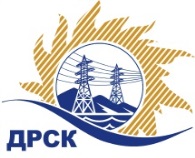 Акционерное Общество«Дальневосточная распределительная сетевая  компания»Протокол № 295/УКС-ВПзаседания закупочной комиссии по выбору победителя по открытому запросу предложений  Мероприятия по строительству и реконструкции для технологического присоединения потребителей (в том числе ПИР) на территории филиала «ЭС ЕАО», закупка 222 р. 2.1.1 ГКПЗ 2017 г.№ ЕИС – 31704794813Способ и предмет закупки: открытый запрос предложений  на право заключения Договора на выполнение работ Мероприятия по строительству и реконструкции для технологического присоединения потребителей (в том числе ПИР) на территории филиала «ЭС ЕАО», закупка 222 р. 2.1.1  ГКПЗ 2017 г.ПРИСУТСТВОВАЛИ: члены постоянно действующей Закупочной комиссии АО «ДРСК»  2-го уровня.ВОПРОСЫ, ВЫНОСИМЫЕ НА РАССМОТРЕНИЕ ЗАКУПОЧНОЙ КОМИССИИ: Об утверждении результатов процедуры переторжки.Об итоговой ранжировке заявок.О выборе победителя запроса предложений.РЕШИЛИ:По вопросу № 1Признать процедуру переторжки не состоявшейся.Утвердить окончательные цены заявок участниковПо вопросу № 2Утвердить итоговую ранжировку заявокПо вопросу № 31. Признать Победителем запроса предложений Мероприятия по строительству и реконструкции для технологического присоединения потребителей (в том числе ПИР) на территории филиала «ЭС ЕАО», участника, занявшего первое место в итоговой ранжировке по степени предпочтительности для заказчика: ООО "Сельэлектрострой" (679015, Россия, Еврейская автономная обл., г. Биробиджан, ул. Советская, д. 127 В) на условиях: Планируемый объем работ на весь срок действия договора 19 500 000,00 руб. без учета НДС. Цена  суммарно образованная по перечню единичных расценок  работ, указанных в  Протоколах договорной цены 19 234 230,10 руб. с учетом  НДС; 16 300 195,00 руб. без учета НДС. Срок выполнения работ:  с момента заключения договора – 31.12.2017 г. Условия оплаты: оплата за выполненные работы в течение 30  (тридцати) календарных дней с момента подписания актов выполненных работ, на основании представленных Подрядчиком счетов-фактур. Гарантийные обязательства: Гарантия на своевременное и качественное выполнение работ, а так же на устранение дефектов, возникших по вине Подрядчика (гарантийный срок эксплуатации результата работ), составляет 60 (шестьдесят) месяцев с момента подписания акта сдачи-приемки Объекта в эксплуатацию. Гарантия на материалы и оборудование, поставляемые подрядчиком не менее 60 (шестидесяти) месяцев с момента сдачи Объекта в эксплуатацию.Исп. Коротаева Т.В.Тел. (4162) 397-205город  Благовещенск«17» марта  2017 года№п/пНаименование Участника закупки и место нахожденияОкончательная цена заявки, руб. без НДС1ООО "Сельэлектрострой" (679015, Россия, Еврейская автономная обл., г. Биробиджан, ул. Советская, д. 127 В)Планируемый объем работ на весь срок действия договора 19 500 000,00 руб. без учета НДС Цена  суммарно образованная по перечню единичных расценок  работ, указанных в  Приложениях №1-24 к Техническому заданию 19 234 230,10 руб. с учетом  НДС16 300 195,00 руб. без учета НДС2ООО "ЭНЕРГОСИСТЕМА АМУР" (675000, Россия, Амурская область, г. Благовещенск, ул. Красноармейская, д. 102, литер А)Планируемый объем работ на весь срок действия договора 19 500 000,00 руб. без учета НДС Цена  суммарно образованная по перечню единичных расценок  работ, указанных в  Приложениях №1-24 к Техническому заданию 19 245 160,44 руб. с учетом НДС16 309 458,00 руб. без учета НДСМесто в итоговой ранжировкеНаименование и адрес участникаОкончательная цена заявки, руб. без НДСБалл  предпочтительности1 местоООО "Сельэлектрострой" (679015, Россия, Еврейская автономная обл., г. Биробиджан, ул. Советская, д. 127 В)Планируемый объем работ на весь срок действия договора 19 500 000,00 руб. без учета НДС Цена  суммарно образованная по перечню единичных расценок  работ, указанных в  Приложениях №1-24 к Техническому заданию 19 234 230,10 руб. с учетом  НДС16 300 195,00 руб. без учета НДС0,982 местоООО "ЭНЕРГОСИСТЕМА АМУР" (675000, Россия, Амурская область, г. Благовещенск, ул. Красноармейская, д. 102, литер А)Планируемый объем работ на весь срок действия договора 19 500 000,00 руб. без учета НДС Цена  суммарно образованная по перечню единичных расценок  работ, указанных в  Приложениях №1-24 к Техническому заданию 19 245 160,44 руб. с учетом НДС16 309 458,00 руб. без учета НДС0,90Ответственный секретарь Закупочной комиссии 2 уровня АО «ДРСК»___________________М.Г. Елисеева